Сенсорное развитие для детей раннего возрастаСенсорное развитие ребенка – это формирование определенной системы для развития сенсорики внешних свойств различных предметов – их форме, цвете, размере, местонахождении в пространстве, запахе, вкусе и т. д.Какого же значение сенсорного воспитания ?Сенсорное воспитание является основой для интеллектуального развития ребёнка, развивает внимание, воображение, память, наблюдательность. Сенсорное воспитание способствует усвоению сенсорных эталонов. Выделяют эталоны: цвета, формы, величины, вкуса , обоняния, времени ,эталоны пространственных представлений ,эталоны осязания (гладкий, колючий, пушистый и т.д.).Сенсорное воспитание влияет на расширение словарного запаса ребёнка.Сенсорное развитие происходит в самых различных видах детской деятельности. Особое место отводится играм, благодаря которым происходит накопления представлений об окружающем мире.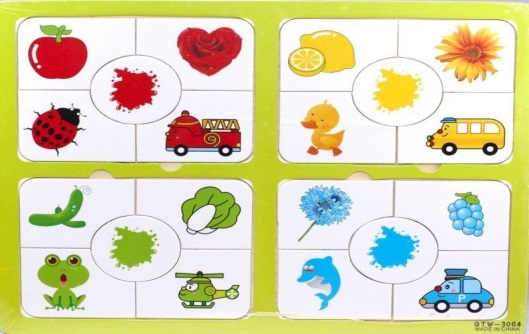 Сенсорное развитие происходит в самых различных видах детской деятельности. Особое место отводится играм, благодаря которым происходит накопление представлений об окружающем мире.В каждом возрасте перед сенсорным воспитанием стоят   свои задачи. В раннем возрасте накапливаются представления о цвете, форме, величине.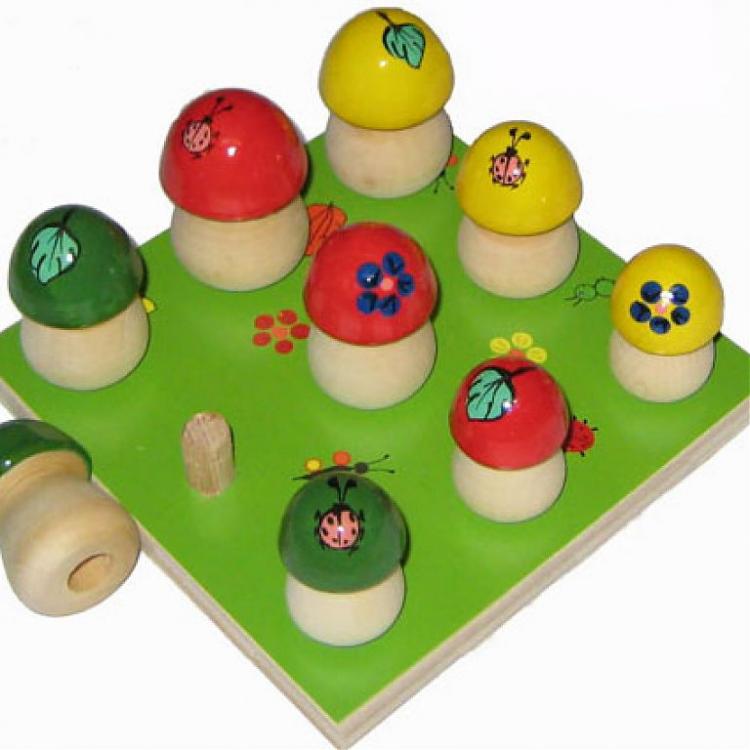 Сенсорное развитие ребенка  является залогом его  успешного осуществления  разных видов деятельности, формирования различных способностей. Поэтому сенсорное  воспитание должно планомерно и систематически включаться  во все моменты жизни ребёнка. Игры, направленные на развитие цветовосприятия, ориентировки  на величину, зрительную ориентировку на цвет предметов, ориентировки на форму у детей раннего возраста, которые можно использовать дома.«Посади бабочку на полянку»Цель: развивать зрительную ориентировку на цвет предметов методом сличения (такой не такой).Ход игры: 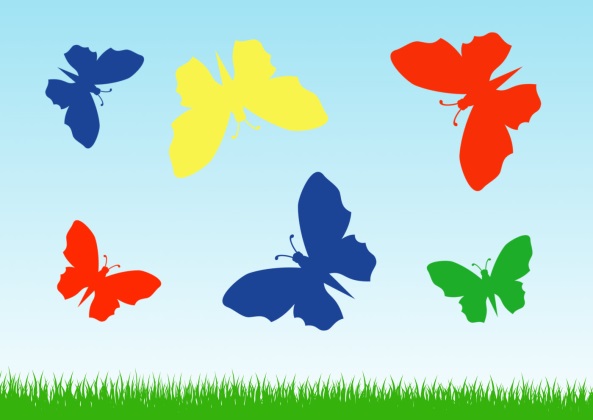 Взрослый кладёт перед ребёнком «полянки» и говорит: «Бабочка любит свою полянку, это её домик». Берёт жёлтую бабочку, прикладывает её к красному кругу и говорит: «Это — не такой цвет, не её домик. Вот её домик (прикладывает к желтому кругу). Теперь ты посади всех бабочек на свою полянку». После того как задание выполнено, взрослый обобщает: «Полянка жёлтого цвета, и все бабочки тоже жёлтого цвета.«Спрячь мячик в коробочку»Цель: вызывать интерес к действиям с предметами окружающего мира, к овладению выявлением их свойств, практическим способом. 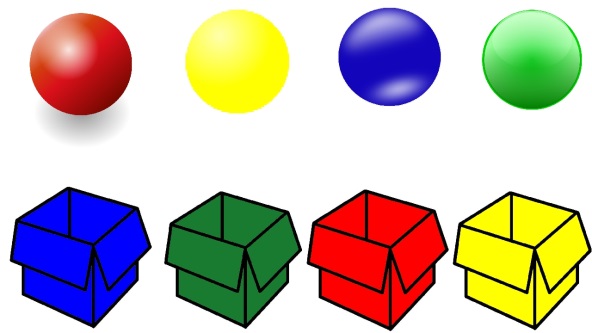 Ход игры:Взрослый даёт ребёнку один из мячиков, предлагает спрятать в коробочку и закрыть её подходящей крышкой. В случаях затруднения показывает, что большой мячик в маленькую коробочку не входит, фиксируя результат действий: «Видишь, мячик большой, а коробочка маленькая. Давай спрячем его в большую коробку»      «Шарики»Цель игры: Развитие умения узнавать и называть цвета. Развитие мелкой моторики пальцев рук. Ход игры:  Взрослый  показывает детям четыре воздушных шарика основных цветов и четыре ленточки таких же цветов к ним. Детям предлагают попробовать к каждому шарику подобрать ленточку того же цвета.  
Красный, желтый, голубой, 
Шар выбирай себе любой. 
Чтобы шарик удержать 
Нужно ленту привязать, 
Мы в руки ленточки возьмем 
И шар по цвету им найдем. 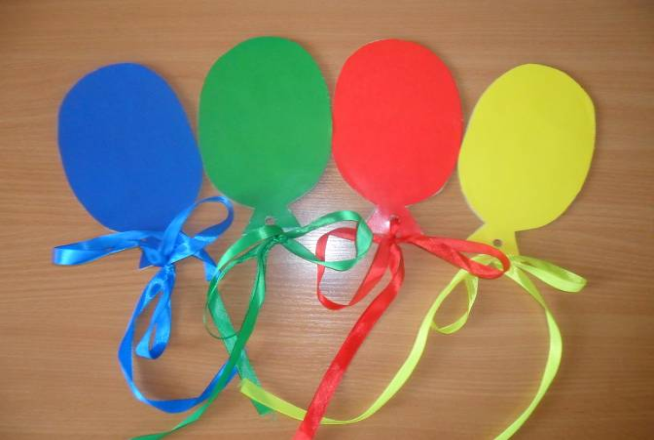 